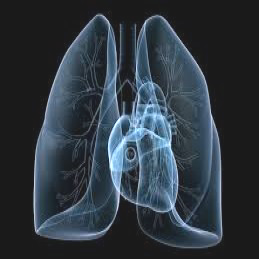 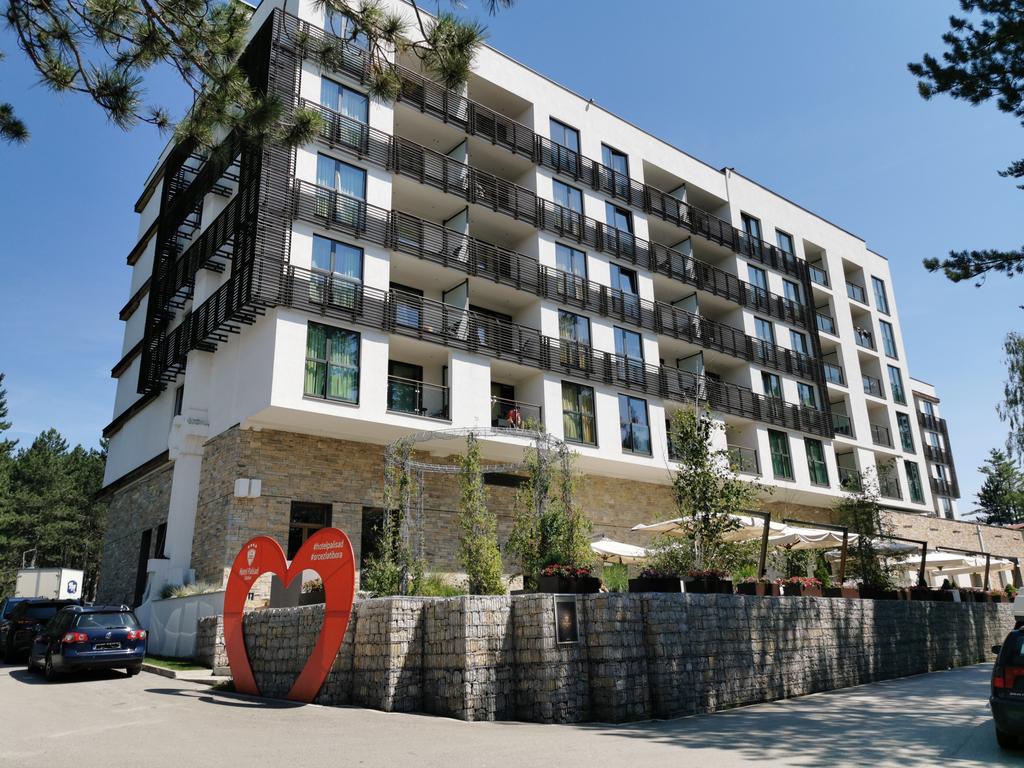 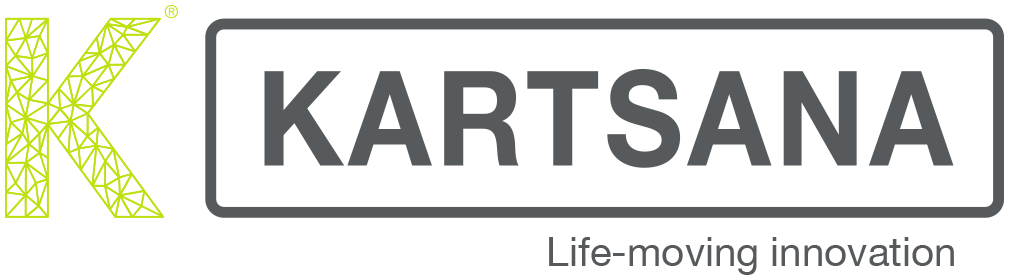 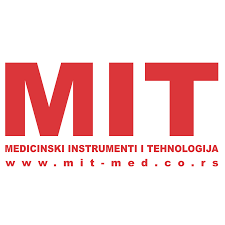 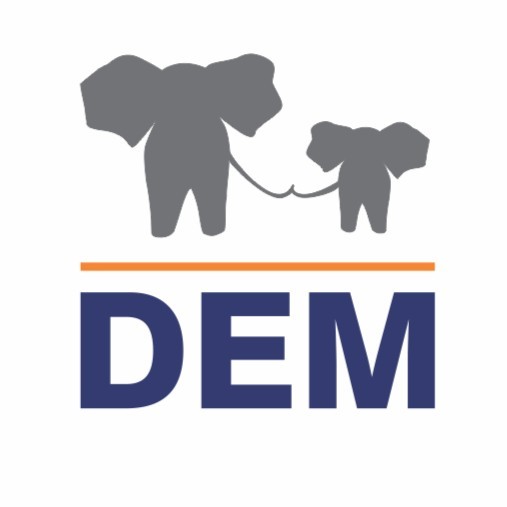 XV Simpozijum urgentne medicine Srbije sa međunarodnim učešćem15th Serbian symposium of Emergency Medicine with International participation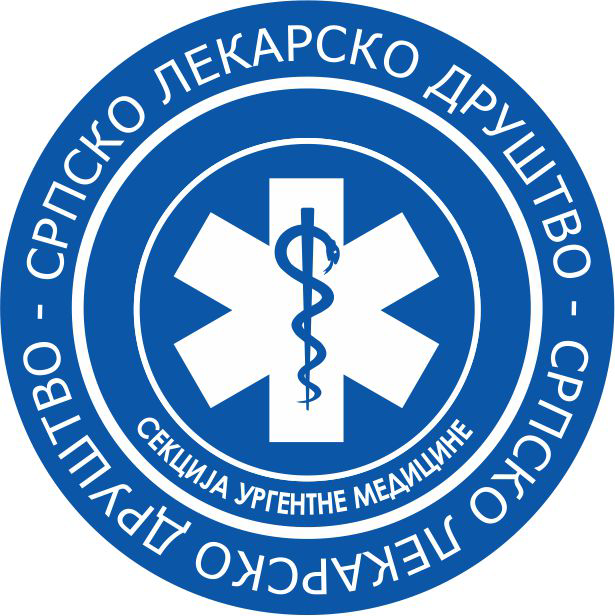 08-11. oktobar 2023, Hotel Palisad, Zlatibor, Srbija08-11. October 2023. Hotel Palisad, Zlatibor, SerbiaOrganizator Sekcija urgentne medicine Srpskog lekarskog društva 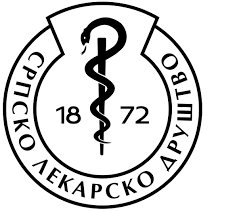 XV Simpozijum urgentne medicine Srbije sa međunarodnim učešćem15th Serbian symposium of Emergency Medicine with International participationPoštovane kolege i saradnici, čast nam je da vas ugostimo na XV Simpozijum urgentne medicine sa međunarodnim učešćem u organizaciji Sekcije urgentne medicine SLD pod nazivom ”Dispneja-diferencijalno dijagnostički izazov”, na Zlatiboru, u Hotelu Palisad, 8-11. oktobra 2023. godine. Tokom simpozijuma biće održana pozivna predavanja,  praktične radionice i prezentacije radova učesnika skupa. Razmatraćemo prehospitalni i hospitalni pristup trijaže, dijagnostike i inicijalnog zbrinjavanja dispnoičnog pacijenta sa aspekta urgentne medicine, a iz svih oblasti medicine dečjeg i odraslog uzrasta. Dispnoičan pacijent je često izazov u trijaži i inicijalnom zbrinjavanju zbog diferencijalno dijagnostičke šarolikosti. Zato će nam predavači, ugledni srpski i strani stručnjaci, koji se bave urgentnom medicinom ali i hirurgijom, internom medicinom, pulmologijom, intezivnom medicinom i drugi, olakšati u svim izazovima sa kojima se susrećemo svakodnevno praksi.DOBRO DOŠLI NA ZLATIBOR!!!Dr Ankica VasićPredsednik SUM SLD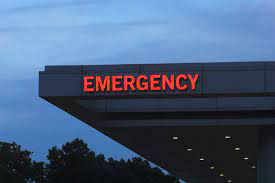 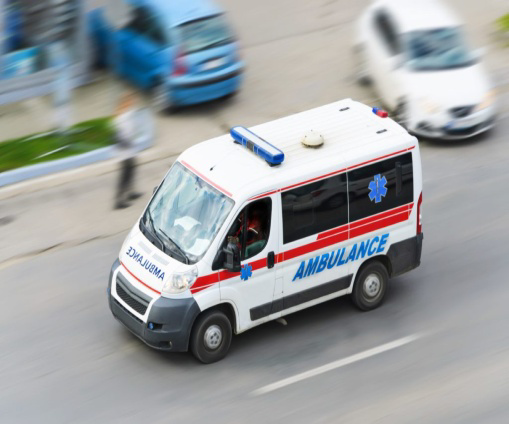 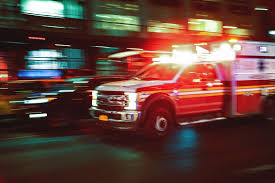 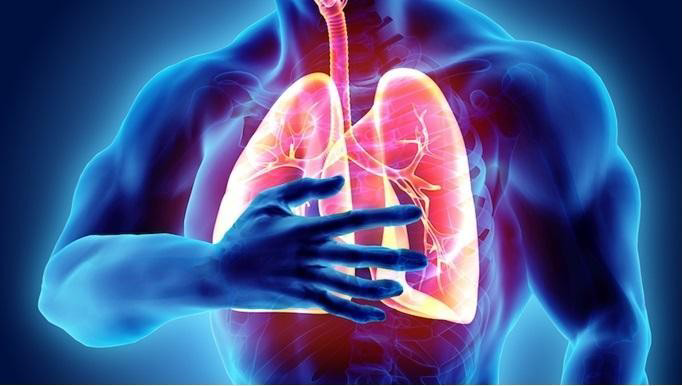 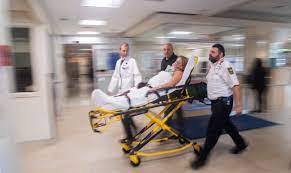 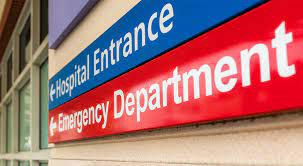 Počasni odbor:Prof. dr Danica Grujučić - Ministarka zdravlja Republike SrbijeDoc. dr Zoran Gojković - Pokrajinski sekretar za zdravstvo VojvodineAkademik Radoje Čolović - Predsednik Srpskog lekarskog društvaPrim. dr Goran Čolaković – ZUM BeogradDr Slavoljub Živadinović – ZUM NišDr Gordana Đokić – ZUM KragujevacDr Bogdan Živanović – ZUM Novi Sad Prim. dr Milan Božina-penzioner Prim. dr Kornelija Jakšić Horvat- penzioner Prim. dr Zagorka Maksimović-penzionerMr. sci. med. prim. dr Siniša Saravolac-penzioner Doc. prim. dr Dragan Milojević-penzionerNaučni odbor:Predsednik:  prof. dr Velibor Vasović, Doc.prim. dr Vladimir Gajić, Assistent dr sci. med. Radojka Jokšić Mazinjanin, prof. dr  Dragan Milovanović  i dr Bojana UzelacOrganizacioni odbor:Predsednik: Prim. dr Snežana Holcer VukelićDr Ankica VasićMr. sci. med. Aleksandra OpačićDr Suzana RanđelovićPrim. dr Bilajna TomićAkreditacija:XV Simpozijum urgentne medicine sa međunarodnim učešćem je akreditovan kod Zdravstvenog saveta Srbije pod brojem A-1-1735/23 Registracija učesnika (hol kod recepcije Hotela Palisad) 08.10.2023 15-18h09.10.2023. 08-13h10.10.2023. 08-13hProgram XV Simpozijuma urgentne medicine Srbije sa međunarodnim učešćemNedelja, 08. oktobar 2023. 18:00 Svečano otvaranja XV Simpozijuma urgentne medicine Srbije sa međunarodnim učešćemProf. dr med Velibor Vasović : “Budućnost urgentne medicine u Srbiji, šta možemo očekivati”Kamin sala, hotela Palisad, koktel dobrodošlica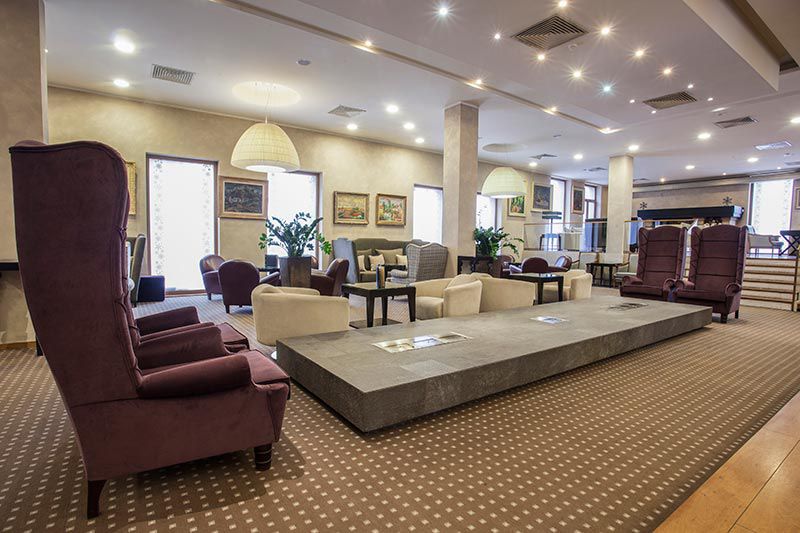 19: 00 Kartsana i MIT: Marc Ribes (ESP): “Prezentacija budućnosti medicinskog transporta-električna nosila”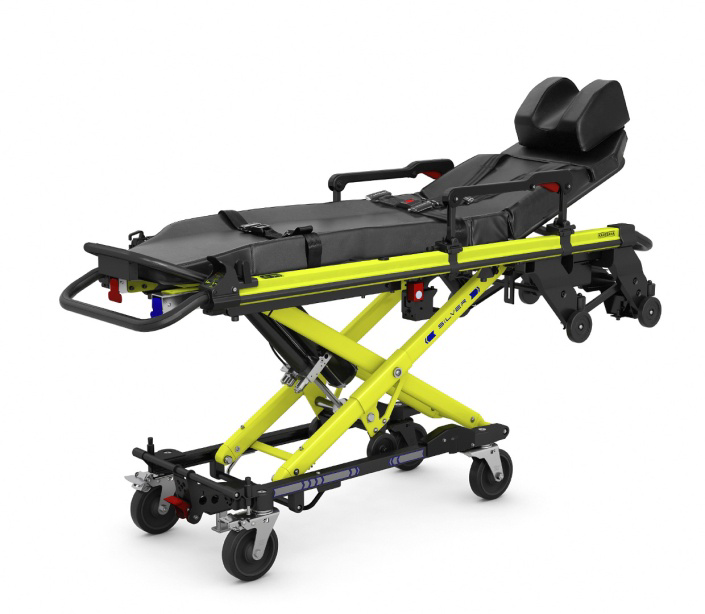 Ponedeljak, 09. oktobar 2023Sesija: Internistički razlozi dispneje08:00  Radno predsedništvo08:20  Dr Lucrezia Rovati (ITA): Evaluation of patientes with dyspnea in the Emergency Department using the CERTAIN approach08:40  Prof. dr med. Ilija Srdanović (SRB): Dispneja kardiološke etiologije 09:00  Doc.dr sci. Vedrana Makarović (CRO): Dispneja zbog dijastolne disfunkcije 09:20  Dr Bojana Uzelac (SRB):  EKG u trijaži dispnoičnog pacijenta-primeri iz prakse09: 40  Ass.dr Jelena Jankovic (SRB):  Trijaža dispnoičnog pacijenta sa pulmološkog aspekta10:00   Diskusija 10:15 Komercijalno predavanje Alkaloid: prof. dr med. Vladimir Zdravković (SRB):  Akutni koronarni sindrom - Prasugrel10:30  Kafe pauzaSesija: Internistički, toksikološki razlozi dispneje i drugo11:00  Dr Marina Đikić (SRB): Metabolički i endokrini uzroci dispneje11:20  Prof. dr med. Jasmina Stošić (SRB): Dispneja, gde u toksikologiji?11:40  Prof. dr med. Nebojša  Knežević (USA): Burnout  and Stress:The Silent Pandemic Amongst Us12:00  Prof.dr med. Sava Nenić (USA): Indikacije za mehaničku ventilaciju pluća, neinvazivnu i invazivnu 12:20  Diskusija12:35 Komercijalno predavanje DEM: dr Dragan Tančik (SRB): “AED i stopa preživljavanja”13:00  Pauza za ručak15:00-17:00  Prezentacija radova aktivnih učesnika – usmene/poster prezentacije17:00/18:00  Radionica 1: ”Mechanical ventilation,simplified”;  dr Marina Đikić, dr Dušica Gujaničić (SRB)17.00/18:00 Radionica 2: “Put srčanog udara – od dispneje do apneje i nazad” ; doc. dr sci. Vedrana Makarović (CRO)17:00/18:00 Radionica 3: ”Tumacenje rezultata gasnih analiza u krvi”; dr Jelena Tijanić (SRB)20:00 Veče uz vino i muziku, Kamin sala Hotela PalisadUtorak, 10. oktobar 2023.Sesija: Dispneja u dečjem uzrastu08:00  Radno predsedništvo08:20  Prof. dr Goran Rakić (SRB): Dispneja kod odojčeta i malog deteta-prepoznavanje i inicijalno zbrinjavanje08:40  Dr sci.med Ivana Filipovic (SRB) : Imunoloski uzroci dispneje kod odojceta09:00  Dr Jelena Tijanić (SRB): Posebne okolnosti decijeg uzrasta kod dispnoicnog pacijenta09:20  Doc. dr sci. med. Nenad Barišić (SRB): Kardiološki uzroci dispneje kod dece09:40  Diskusija10:00 Kafe pauzaSesija: Dispneja traumatizovanog pacijenta10:30  Dr NoraMayer (CH): Blunt Chest trauma – Initial Management10:50  Doc. dr sci. med. Aleksandar Gluhović  (SRB): Dispnoičan pacijent sa traumom trbuha, zašto?11:10  Dr Domagoj Schunk  (GER): Neurotrauma, zašto se guši i loše diše11:30  Dr spec.Mirjana Šikić (AUS)  Rapid sequence intubation-indications and management11:50 Prof. dr med. Radovan Radonić (CRO): USG u trijaži dispnoičnog pacijenta12:10 Diskusija12:10 Okrugli sto pod pokroviteljstvom PAN STAR:  dr Danilo Karadžić (SRB) (Science Liaison Manager at Schülke&Mayr)  : “Oktenidini-obrada rane”13:00 Pauza za ručak15:00/16:00 Radionica 1: “Životna potpora neonatusa”; mag.med.techn. Ivan Vilović (CRO)15:00/16:00 Radionica 2: ”Rapid  sequence intubation tru clinical scenarios”; Dr spec. Mirjana Šikić (AUS)17:00/18:00 Radionica 1: “USG pluća u dijagnostici akutnih respiratornih stanja”; prim. dr Snežana Holcer Vukelić, dr Ankica Vasić (SRB)17:00/18:00 Radionica 2: “Zbrinjavanje pneumotoraksa-torakocenteza” Mr. sci. med Aleksandra Opačić, dr Mirjana Bursać (SRB)  20:00 Svečana večera XV Simpozijuma urgentne medicine Srbije sa međunarodnim učešćemSreda, 11. Oktobar 2023.09:00  Donošenje zaključaka simpozijuma i predlozi Ministrastvu zdravljaPrezentacije radova aktivnih učesnika kongresa:USMENE:DISPNEJA KAO DOMINANTAN SIMPTOM DISEKCIJE GRUDNE AORTE; Ina Konjević Jokić i saradnici; ZUM Novi SadDISPNEJA KARDIOLOŠKOG ILI PLUĆNOG POREKLA? – DILEMA NA TERENU; Radule Jokić i saradnici; ZUM Novi SadENCEFALITIS UZROKOVAN VIRUSOM ZAPADNOG NILA; Milena Jokšić Zelić i saradnici; SHMP, DZ BečejDISPNEA SIMPTOM AKUTNOG POGORŠANJA KARDIOLOŠKE BOLESTI; Mirko Vidović  i saradnici; SHMP, DZ BečejAGONALNO DISANJE KAO PREPREKA DISPEČERA U PREPOZNAVANJU SRČANOG ARESTA U IZVANBOLNIČKOJ HITNOJ MEDICINI; Iva Lilić i saradnici; HrvatskaAKUTNA RESPIRATORNA INSUFICIJENCIJA KOD ODOJČETA – PRIKAZ SLUČAJA; Dragan Tančik i saradnici; SHMP, DZ BečejATIPIČNA PREZENTACIJA DISEKCIJE AORTE: PRIKAZI SLUČAJEVA; Danijela Velikinac i saradnici, UC UKCS, Beograd KLINIČKI ZNAČAJNE INTERAKCIJE AMINOFILINA/TEOFILINA SA FLUOROHINOLONSKIM I MAKROLIDNIM ANTIBIOTICIMA; dr sci. med. Ronald Antonić, Akademija strukovnih studija, ŠabacNAJČEŠĆI UZROCI DISPNEJE U DEČIJEM UZRASTU; Nikolina Marić i saradnici, ZUM Novi SadDISPNEA TRAUMATIZOVANOG PACIJENTA, DA LI SE STVARNO GUŠI?; Stanislava Radojčin i saradnici, OB SomborPLUĆNE MANIFESTACIJE VANPLUĆNIH BOLESTI, SERIJA SLUČAJEVA; Zlatan Bojić i saradnici, Klinika za pulmologiju, UKCS, BeogradDISPNEJA – NAJČEŠĆI SIMPTOM SRČANE SLABOSTI ; Aleksandar Đuričin  i saradnici; ZUM Novi SadPOSTERDISPNEJA – DIFERENCIJALNO DIJAGNOSTIČKI IZAZOV; Verica Vukićević i saradnici, ZUM BeogradDISPNEJA – DIFERENCIJALNO DIJAGNOSTIČKI IZAZOV; Andrijana Ilić i saradnici, ZUM BeogradCOVID 19 I PLUĆNA TROMBOEMBOLIJA KAO UZROK DISPNEJE; Sandra Simić i saradnici; SHMP DZ BečejKONVULZIJE – EPILEPTIČNI NAPAD ILI POSLEDICA HIPOKSIJE U AKUTNOM ASMATIČNOM NAPADU; Nikolina Marić i saradnici, ZUM Novi SadUTICAJ OBUČENOSTI NA BRZINU I USPEŠNOST OBEZBEĐIVANJA DISAJNOG PUTA; Nikolina Marić i saradnici, ZUM Novi SadDISPNEA KAO SIMPTOM VENTRIKULARNE TAHIKARDIJE; Milovan Radulović i saradnici, ZUM Novi SadSPONZORI I PRIJATELJI XV SIMPOZIJUMA URGENTNE MEDICINE SRBIJE SA MEĐUNARODNIM UČEŠĆEMZLATNI SPONZORI: 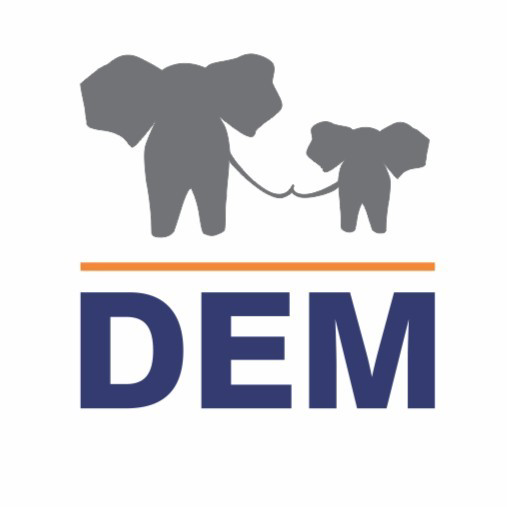 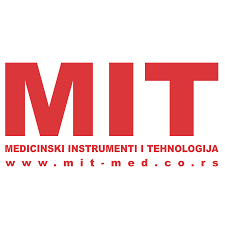 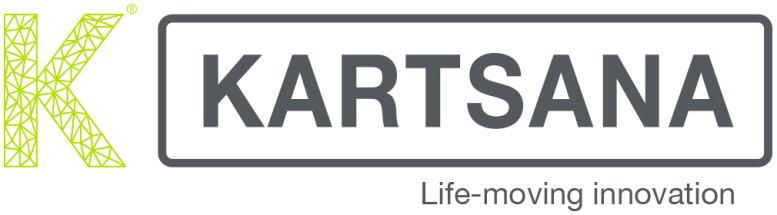 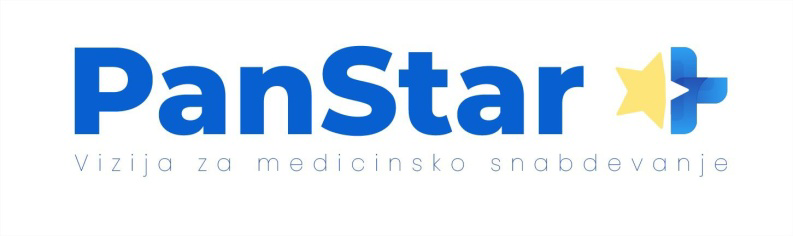 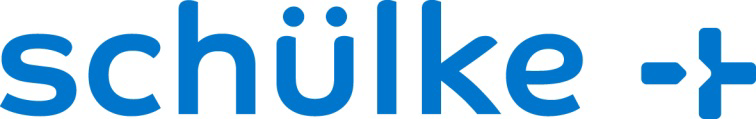 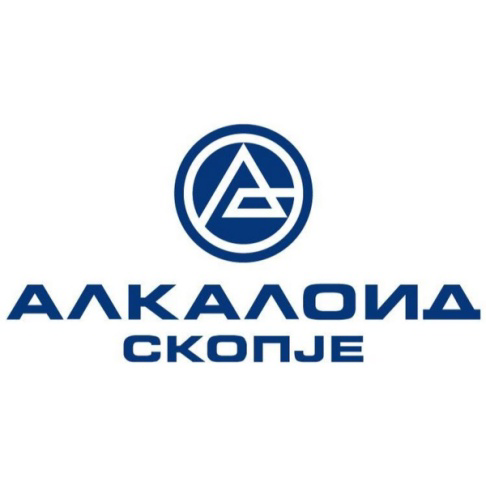 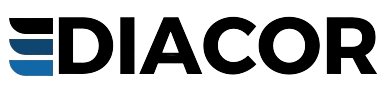 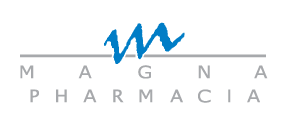 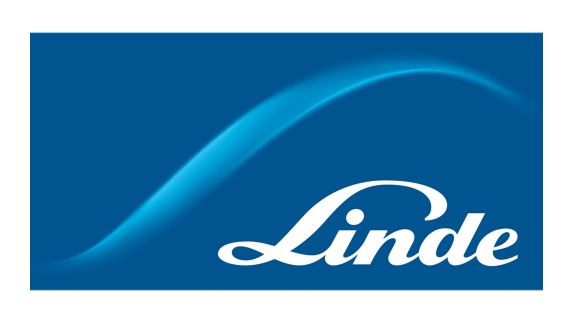 